Where would you scoot if you could?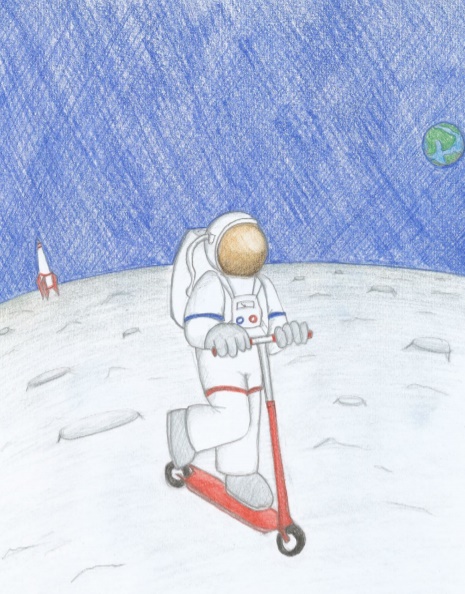 